	Year 2  Learning Project CelebrationsWB 11.5.20	Year 2  Learning Project CelebrationsWB 11.5.20	Year 2  Learning Project CelebrationsWB 11.5.20	Year 2  Learning Project CelebrationsWB 11.5.20Hello our lovely Snowy Owls! I hope you are all doing ok! Here are this week’s activities for you to get stuck into. We’re missing you very much, however we have loved seeing all your work, photos and videos uploaded on Seesaw!           love Mrs Madin and Mrs Tate 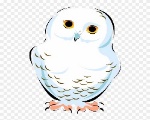 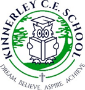 Hello our lovely Snowy Owls! I hope you are all doing ok! Here are this week’s activities for you to get stuck into. We’re missing you very much, however we have loved seeing all your work, photos and videos uploaded on Seesaw!           love Mrs Madin and Mrs Tate Hello our lovely Snowy Owls! I hope you are all doing ok! Here are this week’s activities for you to get stuck into. We’re missing you very much, however we have loved seeing all your work, photos and videos uploaded on Seesaw!           love Mrs Madin and Mrs Tate Hello our lovely Snowy Owls! I hope you are all doing ok! Here are this week’s activities for you to get stuck into. We’re missing you very much, however we have loved seeing all your work, photos and videos uploaded on Seesaw!           love Mrs Madin and Mrs Tate Weekly Maths Tasks (Aim to do 1 per day)Weekly Maths Tasks (Aim to do 1 per day)Weekly Writing Tasks (Aim to do 1 per day)Weekly Writing Tasks (Aim to do 1 per day)For Maths and English this week we are switching to the national academy online-classroom, which has some high quality resources. Please follow the links below to find the lessons that we wish you to follow. You will need a pencil and a workbook or paper to record your work. The additional activities are voluntary.For Maths and English this week we are switching to the national academy online-classroom, which has some high quality resources. Please follow the links below to find the lessons that we wish you to follow. You will need a pencil and a workbook or paper to record your work. The additional activities are voluntary.For Maths and English this week we are switching to the national academy online-classroom, which has some high quality resources. Please follow the links below to find the lessons that we wish you to follow. You will need a pencil and a workbook or paper to record your work. The additional activities are voluntary.For Maths and English this week we are switching to the national academy online-classroom, which has some high quality resources. Please follow the links below to find the lessons that we wish you to follow. You will need a pencil and a workbook or paper to record your work. The additional activities are voluntary.The topic this week will be: Face, shapes, patternshttps://www.thenational.academy/online-classroom/year-2/maths#subjectsThe topic this week will be: Face, shapes, patternshttps://www.thenational.academy/online-classroom/year-2/maths#subjectsThe Firework Maker’s Daughter: Character descriptionhttps://www.thenational.academy/online-classroom/year-2/english#subjectsThe Firework Maker’s Daughter: Character descriptionhttps://www.thenational.academy/online-classroom/year-2/english#subjectsMLesson 6 To describe and create shape patternsMLesson 1 To make inferencesTLesson 7  L2To compare and sort 2-D and 3-D shapesTLesson 2  To make inferencesWLesson 8  L3To describe the position of an objectWLesson 3 Identifying the key features of  a character descriptionThLesson 9  To be able to give directions from point A to point BThLesson 4 – Identifying and using expanded noun phrasesFLesson 10  To use the language of rotationFLesson 5 To write a character description about the White ElephantRecord your work on paper and upload it to Seesaw for us to see how well you are doing! Record your work on paper and upload it to Seesaw for us to see how well you are doing! Record your work on paper and upload it to Seesaw for us to see how well you are doing! Record your work on paper and upload it to Seesaw for us to see how well you are doing! Additional ideas:Work on Numbots – you have your own login to access this.- Play on Daily 10 -  play levels 1 or 2 to practise adding and subtracting. - Practise counting in 2s, 5s and 10s. This game could support this.  - On a calendar (here is an online calendar if needed) go through and write down when different family members birthdays are or when special events are happening in your family. Practise telling the time in words. This could be done through this game (scroll down to access the game). Read to the hour, half hour and quarter past.And if you still want more, look on BBC Bitesize!https://www.bbc.co.uk/bitesize/tags/z7s22sg/year-2-and-p3-lessons/1Additional ideas:Work on Numbots – you have your own login to access this.- Play on Daily 10 -  play levels 1 or 2 to practise adding and subtracting. - Practise counting in 2s, 5s and 10s. This game could support this.  - On a calendar (here is an online calendar if needed) go through and write down when different family members birthdays are or when special events are happening in your family. Practise telling the time in words. This could be done through this game (scroll down to access the game). Read to the hour, half hour and quarter past.And if you still want more, look on BBC Bitesize!https://www.bbc.co.uk/bitesize/tags/z7s22sg/year-2-and-p3-lessons/1Additional topic based ideas:Write an invitation for a celebration. This could be for a birthday party (or even end of lock down party!) Create a list of all of the celebration days you can recall and write a sentence about what you remember about each. Maybe you did something on VE day?Invent a story involving a celebration. You could write it out or make a story map. Create a birthday card for the next family member’s birthday. Try and add a rhyming poem in the middle! Write a menu for a special celebrationAdditional topic based ideas:Write an invitation for a celebration. This could be for a birthday party (or even end of lock down party!) Create a list of all of the celebration days you can recall and write a sentence about what you remember about each. Maybe you did something on VE day?Invent a story involving a celebration. You could write it out or make a story map. Create a birthday card for the next family member’s birthday. Try and add a rhyming poem in the middle! Write a menu for a special celebrationWeekly Phonics/Spellings Tasks Weekly Phonics/Spellings Tasks Weekly Reading Tasks Weekly Reading Tasks Our spelling words this week: contractions  can’t    didn’t   hasn’t    couldn’t   it’swouldn’t     shouldn’t   wasn’t    Mr   Mrs                   Look here to find a teaching powerpoint, handwriting and activity sheets. I will also upload the sheets to Seesaw.  (Twinkl should be free to sign up to temporarily)Also phonic games: Phonics play  Top Marks      Spelling Our spelling words this week: contractions  can’t    didn’t   hasn’t    couldn’t   it’swouldn’t     shouldn’t   wasn’t    Mr   Mrs                   Look here to find a teaching powerpoint, handwriting and activity sheets. I will also upload the sheets to Seesaw.  (Twinkl should be free to sign up to temporarily)Also phonic games: Phonics play  Top Marks      Spelling - Read the story Kipper’s Birthday. Discuss how it may be similar or the same to your birthday celebration. Go on to Fiction Express https://en.fictionexpress.com/and read the next chapter our new book ‘The Pampered Prince’ by Narinder Dhami! Have a go at the Quiz and Activities for the chapter.Read some of the books you like the look of in the Library section of Fiction Express!- Read the story Kipper’s Birthday. Discuss how it may be similar or the same to your birthday celebration. Go on to Fiction Express https://en.fictionexpress.com/and read the next chapter our new book ‘The Pampered Prince’ by Narinder Dhami! Have a go at the Quiz and Activities for the chapter.Read some of the books you like the look of in the Library section of Fiction Express!Learning Project - to be done throughout the week: Learning Project - to be done throughout the week: Learning Project - to be done throughout the week: Learning Project - to be done throughout the week: This project this week aims to provide opportunities for your child to learn more about celebrations. Learning may focus and different types of celebrations that take place and who may celebrate them. It could look at how people celebrate different events differently in other parts of the world. This project this week aims to provide opportunities for your child to learn more about celebrations. Learning may focus and different types of celebrations that take place and who may celebrate them. It could look at how people celebrate different events differently in other parts of the world. This project this week aims to provide opportunities for your child to learn more about celebrations. Learning may focus and different types of celebrations that take place and who may celebrate them. It could look at how people celebrate different events differently in other parts of the world. This project this week aims to provide opportunities for your child to learn more about celebrations. Learning may focus and different types of celebrations that take place and who may celebrate them. It could look at how people celebrate different events differently in other parts of the world. What does celebration mean to you ?Watch this. Make an A-Z list of celebrations around the world. How many can you find?What have tyou celebrated this year with friends and family? Can you remember celebrating your birthday? How did you celebrate their birthday? Draw a picture of your special celebration. Can you interview a family member about their favourite celebration? What did they do? Create a celebration card for a family member. - What will you put on the front? Will it be pictures or will youwrite a birthday poem? Can you use different materials to design their celebration card?Bake a cake: Weigh out the ingredients and bake a cake for a celebration. Can you write the instructions and send them to a friend? Can you upload to Seesaw a photo of your cake and instructions? Design a celebration party: Choose a celebration. Who would you invite? Make a list of things you will need. (banners, balloons etc...) Would you have to have a dress code? Can you design a celebration invitation? Months: Can you name the months in order? What do you notice about them? (Look at the letters at the beginning of the month.) Can you think of a celebration for each month they may have with their family? Find out when it’s people's birthdays or anniversaries. Which month has the most celebrations? Traditional celebrations:Talk to an adult and ask about any traditional celebrations you may have as a family. Why do you celebrate them? How do you celebrate them and when? Do you have to wear different clothes and eat different food?Gather your family and sing the song  ‘Celebration.’            Can you add actions to the dance? Have a concert and perform to your family – or better still, teach them the actions!Sing, dance, keep active and keep happy!! What does celebration mean to you ?Watch this. Make an A-Z list of celebrations around the world. How many can you find?What have tyou celebrated this year with friends and family? Can you remember celebrating your birthday? How did you celebrate their birthday? Draw a picture of your special celebration. Can you interview a family member about their favourite celebration? What did they do? Create a celebration card for a family member. - What will you put on the front? Will it be pictures or will youwrite a birthday poem? Can you use different materials to design their celebration card?Bake a cake: Weigh out the ingredients and bake a cake for a celebration. Can you write the instructions and send them to a friend? Can you upload to Seesaw a photo of your cake and instructions? Design a celebration party: Choose a celebration. Who would you invite? Make a list of things you will need. (banners, balloons etc...) Would you have to have a dress code? Can you design a celebration invitation? Months: Can you name the months in order? What do you notice about them? (Look at the letters at the beginning of the month.) Can you think of a celebration for each month they may have with their family? Find out when it’s people's birthdays or anniversaries. Which month has the most celebrations? Traditional celebrations:Talk to an adult and ask about any traditional celebrations you may have as a family. Why do you celebrate them? How do you celebrate them and when? Do you have to wear different clothes and eat different food?Gather your family and sing the song  ‘Celebration.’            Can you add actions to the dance? Have a concert and perform to your family – or better still, teach them the actions!Sing, dance, keep active and keep happy!! What does celebration mean to you ?Watch this. Make an A-Z list of celebrations around the world. How many can you find?What have tyou celebrated this year with friends and family? Can you remember celebrating your birthday? How did you celebrate their birthday? Draw a picture of your special celebration. Can you interview a family member about their favourite celebration? What did they do? Create a celebration card for a family member. - What will you put on the front? Will it be pictures or will youwrite a birthday poem? Can you use different materials to design their celebration card?Bake a cake: Weigh out the ingredients and bake a cake for a celebration. Can you write the instructions and send them to a friend? Can you upload to Seesaw a photo of your cake and instructions? Design a celebration party: Choose a celebration. Who would you invite? Make a list of things you will need. (banners, balloons etc...) Would you have to have a dress code? Can you design a celebration invitation? Months: Can you name the months in order? What do you notice about them? (Look at the letters at the beginning of the month.) Can you think of a celebration for each month they may have with their family? Find out when it’s people's birthdays or anniversaries. Which month has the most celebrations? Traditional celebrations:Talk to an adult and ask about any traditional celebrations you may have as a family. Why do you celebrate them? How do you celebrate them and when? Do you have to wear different clothes and eat different food?Gather your family and sing the song  ‘Celebration.’            Can you add actions to the dance? Have a concert and perform to your family – or better still, teach them the actions!Sing, dance, keep active and keep happy!! What does celebration mean to you ?Watch this. Make an A-Z list of celebrations around the world. How many can you find?What have tyou celebrated this year with friends and family? Can you remember celebrating your birthday? How did you celebrate their birthday? Draw a picture of your special celebration. Can you interview a family member about their favourite celebration? What did they do? Create a celebration card for a family member. - What will you put on the front? Will it be pictures or will youwrite a birthday poem? Can you use different materials to design their celebration card?Bake a cake: Weigh out the ingredients and bake a cake for a celebration. Can you write the instructions and send them to a friend? Can you upload to Seesaw a photo of your cake and instructions? Design a celebration party: Choose a celebration. Who would you invite? Make a list of things you will need. (banners, balloons etc...) Would you have to have a dress code? Can you design a celebration invitation? Months: Can you name the months in order? What do you notice about them? (Look at the letters at the beginning of the month.) Can you think of a celebration for each month they may have with their family? Find out when it’s people's birthdays or anniversaries. Which month has the most celebrations? Traditional celebrations:Talk to an adult and ask about any traditional celebrations you may have as a family. Why do you celebrate them? How do you celebrate them and when? Do you have to wear different clothes and eat different food?Gather your family and sing the song  ‘Celebration.’            Can you add actions to the dance? Have a concert and perform to your family – or better still, teach them the actions!Sing, dance, keep active and keep happy!! 